MONTESSORI ACCREDITATION COUNCIL FOR TEACHER EDUCATION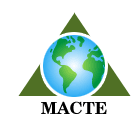 Affiliation Curriculum Component RequirementsUse this form to provide MACTE information regarding course components, hours, and a brief description of the curriculum components required of programs affiliated with your organization.                               Please email the completed form to accreditation@macte.org.MONTESSORI ACCREDITATION COUNCIL FOR TEACHER EDUCATIONAffiliation Curriculum Component RequirementsUse this form to provide MACTE information regarding course components, hours, and a brief description of the curriculum components required of programs affiliated with your organization.                               Please email the completed form to accreditation@macte.org.MONTESSORI ACCREDITATION COUNCIL FOR TEACHER EDUCATIONAffiliation Curriculum Component RequirementsUse this form to provide MACTE information regarding course components, hours, and a brief description of the curriculum components required of programs affiliated with your organization.                               Please email the completed form to accreditation@macte.org.Affiliating Organization InformationAffiliating Organization InformationAffiliating Organization InformationName of Affiliating Organization:      Affiliation Contact Person:      Email:      Phone:      Date Submitted:      Name of Affiliating Organization:      Affiliation Contact Person:      Email:      Phone:      Date Submitted:      Name of Affiliating Organization:      Affiliation Contact Person:      Email:      Phone:      Date Submitted:      Academic & Practicum Requirements Academic & Practicum Requirements Academic & Practicum Requirements Infant and Toddler Academic Course Components Infant and Toddler Academic Course Components Infant and Toddler Academic Course Components Course Component NameBrief Description of ContentHours RequiredEX: Practical LifeEnter brief description here30 Hours. Infant and Toddler Practicum Hour RequirementsInfant and Toddler Practicum Hour RequirementsInfant and Toddler Practicum Hour RequirementsNumber of Practicum Hours RequiredNumber of Hours Required for Student TeachingNumber of Observation Hours RequiredEarly Childhood Academic Course ComponentsEarly Childhood Academic Course ComponentsEarly Childhood Academic Course ComponentsCourse Component NameBrief Description of ContentHour Requirement Early Childhood Practicum Hour RequirementsEarly Childhood Practicum Hour RequirementsEarly Childhood Practicum Hour RequirementsNumber of Practicum Hours RequiredNumber of Hours Required for Student TeachingNumber of Observation Hours RequiredElementary I and Elementary I-II Academic Course Components (designate Elementary II course components with a *)Elementary I and Elementary I-II Academic Course Components (designate Elementary II course components with a *)Elementary I and Elementary I-II Academic Course Components (designate Elementary II course components with a *)Course Component NameBrief Description of ContentHours RequiredElementary I and I-II Practicum Hour RequirementsElementary I and I-II Practicum Hour RequirementsElementary I and I-II Practicum Hour RequirementsNumber of Practicum Hours RequiredNumber of Hours Required for Student TeachingNumber of Observation Hours RequiredElementary II Academic Course Components Elementary II Academic Course Components Elementary II Academic Course Components Course Component NameBrief Description of ContentHours RequiredElementary II Practicum Hour RequirementsElementary II Practicum Hour RequirementsElementary II Practicum Hour RequirementsNumber of Practicum Hours RequiredNumber of Hours Required for Student TeachingNumber of Observation Hours RequiredSecondary I and Secondary I-II Academic Course Components (designate Secondary II course components with a *)Secondary I and Secondary I-II Academic Course Components (designate Secondary II course components with a *)Secondary I and Secondary I-II Academic Course Components (designate Secondary II course components with a *)Course Component NameBrief Description of ContentHours RequiredSecondary I, I-II Practicum Hour Requirements Secondary I, I-II Practicum Hour Requirements Secondary I, I-II Practicum Hour Requirements Number of Practicum Hours RequiredNumber of Hours Required for Student TeachingNumber of Observation Hours Required